Исх. № ____ от 23.12.2022                                                                                      РуководителюКоммерческое предложениеС 2011 года Такси «Белое» заняло лидирующую позицию по корпоративному обслуживанию клиентов в сфере транспортных услуг. Реклама на такси пользуется большим спросом среди представителей бизнеса, что объясняется целым рядом факторов:Массовый охват аудитории:Такси “Белое” ежедневно доставляет пассажиров по всему городу. Это означает, что ваша реклама будет видна тысячам людей каждый день.Большое количество транспортных средств В нашем автопарке более 100 автомобилей, что означает, что ваша реклама может быть размещена на многих машинах в разных частях города круглосуточно!Непрерывное воздействие на целевую аудиториюРеклама на такси постоянно находится на виду у людей, которые находятся на улице и передвигаются по городу, что увеличивает количество контактов с вашей рекламой и повышает узнаваемость вашего бренда.Выгодные ценыМы предлагаем конкурентоспособные цены на размещение рекламы на автомобилях нашего автопарка.Транзитная реклама является эффективным средством для увеличения потока клиентов и повышения процента продаж.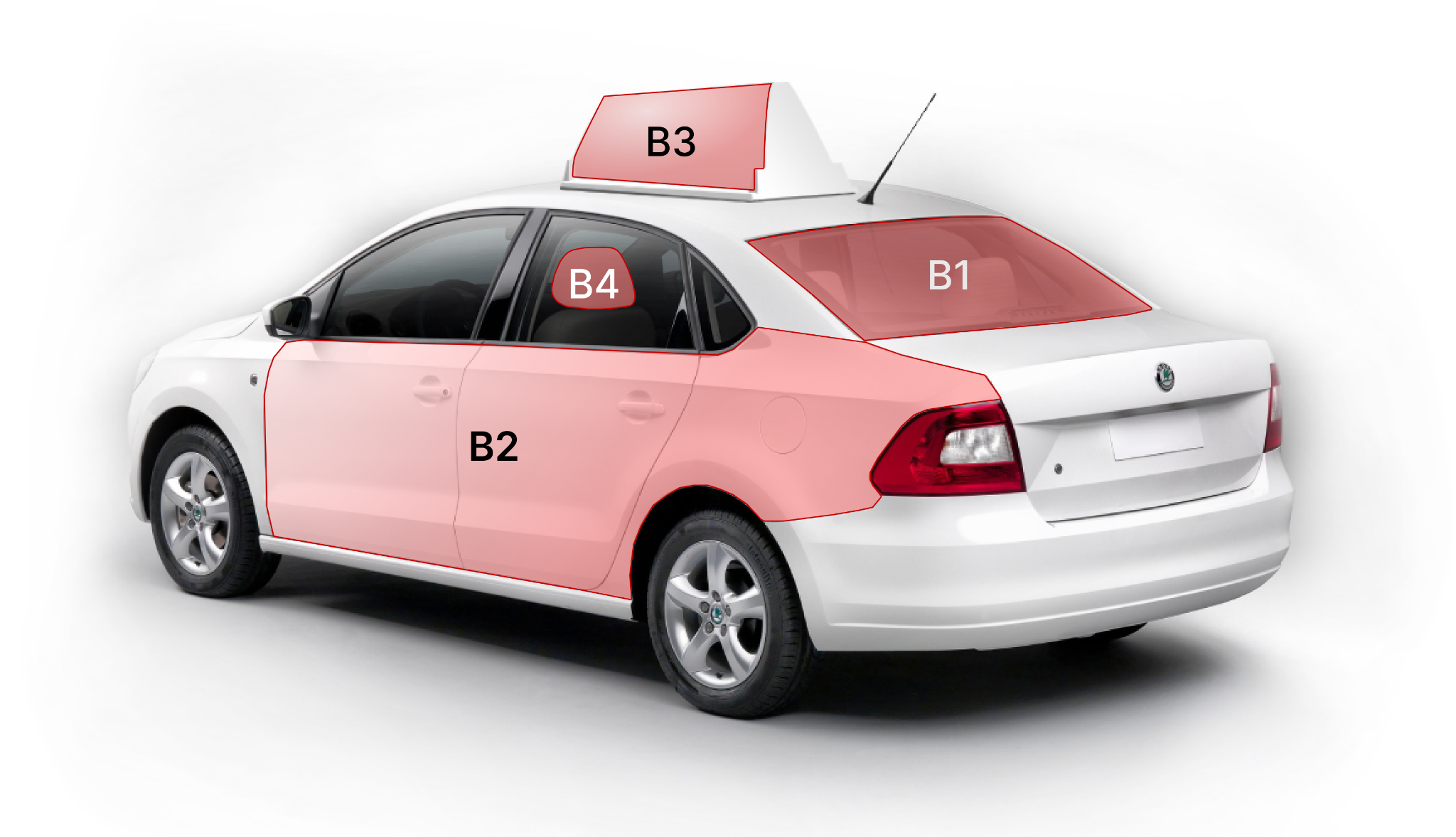 Мы предлагаем размещать Вашу рекламу по следующим тарифам:Развивайте свой бизнес с нами!Мы уверены, что размещение вашей рекламы на наших автомобилях будет выгодным вложением для вашего бизнеса.С нетерпением ждем вашего ответа!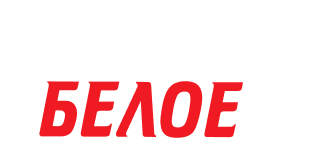 460044, г. Оренбург,  ул. Терешковой, д. 152/2,Тел/факс: 8(3532) 61-52-57 E-mail: beloetaxi@gmail.comСайт: www.taxibeloe.ruИНН/КПП 5610123651/560901001ОБЩЕСТВО С ОГРАНИЧЕННОЙ ОТВЕТСТВЕННОСТЬЮ«БЕН-ГАЗ-САКМАРА» (ООО «Бен-Газ-Сакмара»)№ п/пМесторазмещенияЦена за 1 ед./ месяц, рубКоличество автомобилейВ1Заднее стекло автомобиля1000 руб.100 шт.В2 2 двери с 2х сторон,(минимальный срокразмещения 6 мес.)3500 руб.100 шт.В3Световой короб с 2-х сторон600 руб.100 шт.В4Подголовник300 руб.200 шт.